СХЕМА ГРАНИЦ РЫБОВОДНОГО УЧАСТКА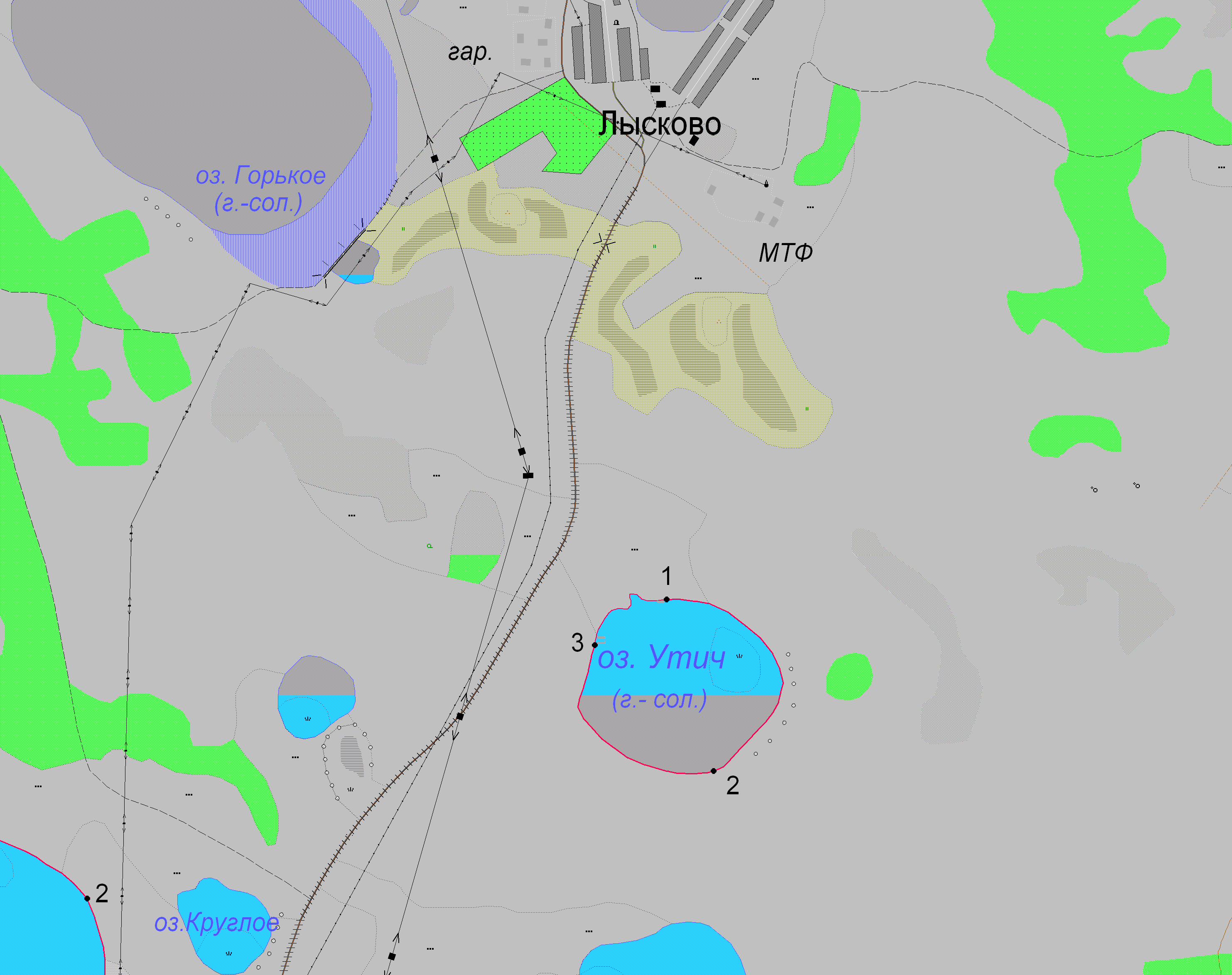 1:25 000Условные обозначения:Границы населенных пунктов;                    Границы рыбоводного участка;              	  Точки границ рыбоводного участка;Наименование рыбоводного участкаПлощадь рыбоводного участка, гаПлощадь водного объекта, гаГеографические координаты рыбоводного участкаГеографические координаты рыбоводного участкаГеографические координаты рыбоводного участкаЦель исполь- зованиярыбоводного участкаМесто располо- жения рыбоводного участкаНаименование рыбоводного участкаПлощадь рыбоводного участка, гаПлощадь водного объекта, га№ точкиС.Ш.В.Д.Цель исполь- зованиярыбоводного участкаМесто располо- жения рыбоводного участкаОзеро Утич90,090,012354°31’37”54°31’08”54°31’16”62°40’57”62°41’11”62°40’35”Товарное рыбоводствоОктябрьский муниципальный район